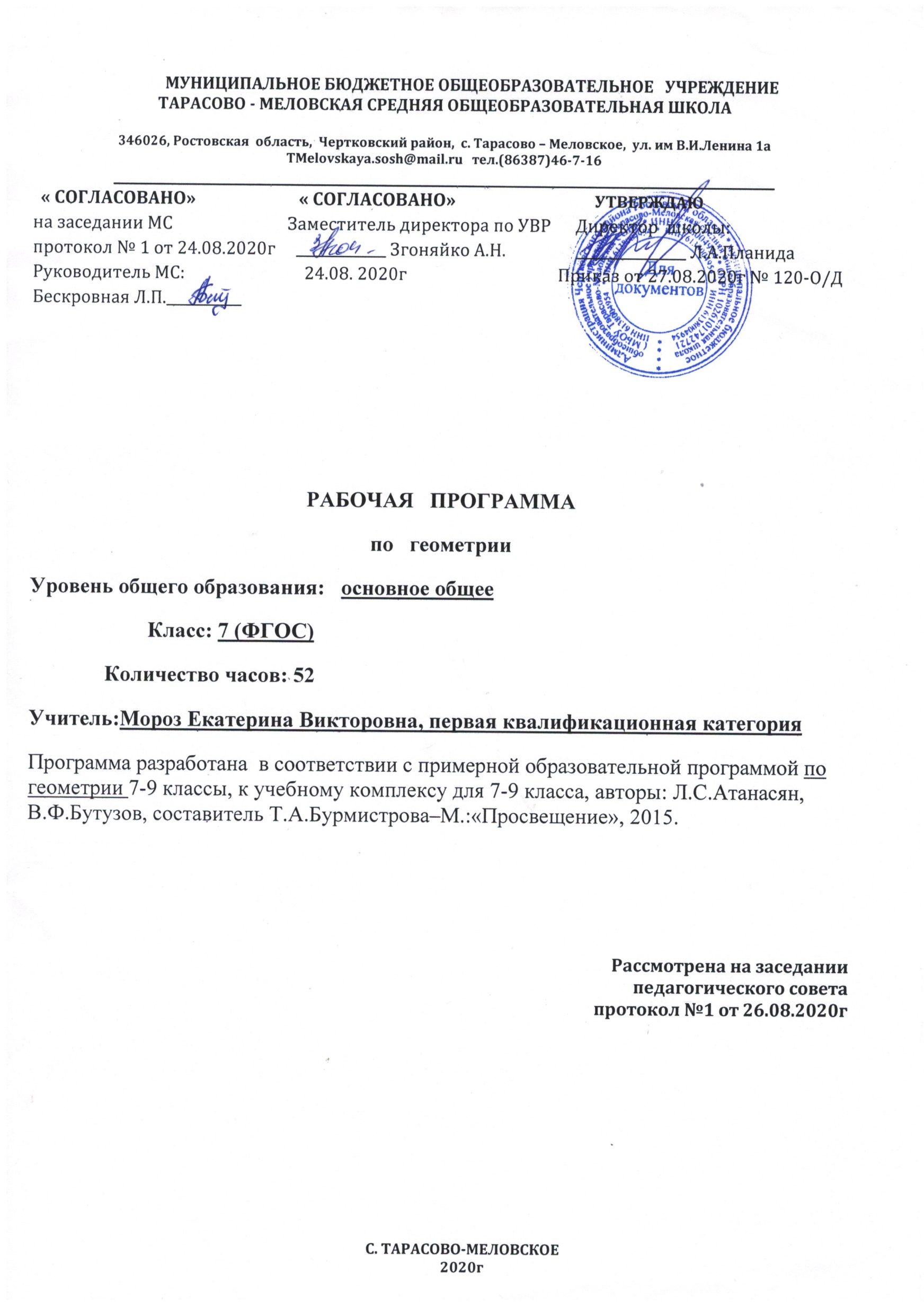 РАЗДЕЛ 1.  Пояснительная запискаДанная рабочая программа составлена  в соответствии с :требованиями федерального  государственного образовательного стандарта основного общего образования (приказ Минобразования России №1897 от 17.12.2010г )  с изменениями от  31. 12. 2015г.  № 1577примерной образовательной программой по геометрии7-9 классы, к учебному комплексу для 7-9 класса, авторы: Л.С.Атанасян, В.Ф.Бутузов, составитель Т.А.Бурмистрова–М.:«Просвещение», 2015;основной образовательной программой  основного общего образования МБОУ Тарасово – Меловской СОШ  (Приказ   от 27.08.2020г  № 120); календарным учебным графиком МБОУ Тарасово – Меловской СОШ  на 2020-2021 учебный год (Приказ   от 27.08.2020г  № 120);учебным планом МБОУ Тарасово – Меловской СОШ  на 2020-2021 учебный год (Приказ   от 27.08.2020г  № 120);приказом Минобрнауки России от 28.12.2018 № 345 «Об утверждении федерального перечня учебников, рекомендуемых к использованию при реализации имеющих государственную аккредитацию образовательных программ начального общего, основного общего, среднего общего образования» положением о рабочей программе учителя (Приказ  от 29.08.2017г №130) На основании:Статья 12. Образовательные программы Федерального закона об образовании (Утвержден 29 декабря 2012 года N 273-ФЗ) Статья 28.  Компетенция , права ,обязанности  и ответственность образовательного учреждения Федерального закона об образовании (Утвержден 29 декабря 2012 года N 273-ФЗ)п. 4.4 Устава школы (Постановление Администрации Чертковского района Ростовской области от 14.09.2015 № 724 ).Целью изучения курса геометрии в 7 классе является: изучение свойств геометрических фигур на плоскости, формирование пространственных представлений, развитие логического мышления и подготовка аппарата для изучения смежных дисциплин (физика, черчение и др.) и курса стереометрии в старших классах.Задачи изучения геометрии в 7 классе: ввести основные геометрические понятия, научить различать их взаимное расположение;научить распознавать геометрические фигуры и изображать их;ввести понятия: теорема, доказательство, признак, свойство;изучить все о треугольниках (элементы, признаки равенства);изучить признаки параллельности прямых и научить применять их при решении задач и доказательстве теорем; научить решать геометрические задачи на доказательства и вычисления;подготовить к дальнейшему изучению геометрии в последующих классах.Учебно- методический комплектАтанасян Л. С., Бутузов В. Ф., Кадомцев С. Б. и др. /Геометрия,   7—9 : Учеб. Для общеобразоват. учреждений  - М.: Просвещение, 2015г.Атанасян Л. С., Бутузов В. Ф., Глазков Ю. А. и др. / Изучение геометрии в 7, 8, 9 классах: Метод. Рекомендации к учебн. : Кн. Для учителя – М.: Просвещение, 2008Место учебного предмета.                                                                                                                                                               В федеральном базисном учебном плане  на учебный предмет геометрия в 7 классе отводится __2_ часа в неделю, во 2,3,4 четверти. Календарный учебный график МБОУ Тарасово - Меловской СОШ  на 2020 -2021 учебный год предусматривает 26 учебных недель в 7 классе. В соответствии с ФГОС и учебным планом школы на 2020-2021 уч. год  для основного  общего образования  на учебный предмет   геометрия_в__7_ классе отводится  _2_ часа в неделю во 2,3,4 четверти, т.е._52__ часа  в год. Данная рабочая программа  является гибкой и позволяет в ходе реализации вносить изменения в соответствии со сложившейся ситуацией:- дополнительные дни отдыха, связанные с государственными праздниками (календарный учебный график (  приказ от 30.08.2019г №130);- прохождение курсов повышения квалификации ( на основании приказа РОО);-отмена  учебных занятий по погодным условиям ( на основании приказа РОО);- по болезни учителя;- участие в ВПР;-в условиях карантина на дистанционном обучении;и другими.Рабочая программа по геометрии в 7 классе  рассчитана на 52часа, будет выполнена и освоена обучающимися в  полном объёме.РАЗДЕЛ 2. Планируемые результаты В результате освоения курса геометрии 7 класса программа позволяет добиваться следующих результатов освоения образовательной программы основного общего образования:личностные:формирование ответственного отношения к учению, готовности и способности обучающихся к саморазвитию и самообразованию на основе мотивации к обучению и познанию, выбору дальнейшего образования на базе ориентировки в мире профессий и профессиональных предпочтений, осознанному построению индивидуальной образовательной траектории с учетом устойчивых познавательных интересов;формирование целостного мировоззрения, соответствующего современному уровню развития науки и общественной практики;формирование коммуникативной компетентности в  общении и сотрудничестве со сверстниками, старшими и младшими в образовательной, общественно полезной, учебно-исследовательской, творческой и других видах деятельности;умение ясно, точно, грамотно излагать свои мысли в устной и письменной речи, понимать смысл поставленной задачи, выстраивать аргументацию, приводить примеры и контрпримеры;критичность мышления, умение распознавать логически некорректные высказывания, отличать гипотезу от факта;креативность мышления, инициатива, находчивость, активность при решении геометрических задач;умение контролировать процесс и результат учебной математической деятельности;способность к эмоциональному восприятию математических объектов, задач, решений, рассуждений;метапредметные:Регулятивные УУД: самостоятельно обнаруживать и формулировать проблему в классной и индивидуальной учебной деятельности; выдвигать версии решения проблемы, осознавать конечный результат, выбирать средства достижения цели из предложенных или их искать самостоятельно;составлять (индивидуально или в группе) план решения проблемы (выполнения проекта);  подбирать к каждой проблеме (задаче) адекватную ей теоретическую модель;  работая по предложенному или самостоятельно составленному плану, использовать наряду с основными и дополнительные средства (справочная литература, сложные приборы, компьютер);планировать свою индивидуальную образовательную траекторию; работать по самостоятельно составленному плану, сверяясь с ним и с целью деятельности, исправляя ошибки, используя самостоятельно подобранные средства (в том числе и Интернет); свободно пользоваться выработанными критериями оценки и самооценки, исходя из цели и имеющихся критериев, различая результат и способы действий;в ходе представления проекта давать оценку его результатам; самостоятельно осознавать причины своего успеха или неуспеха и находить способы выхода из ситуации неуспеха;уметь оценить степень успешности своей индивидуальной образовательной деятельности; давать оценку своим личностным качествам и чертам характера («каков я»), определять направления своего развития («каким я хочу стать», «что мне для этого надо сделать»). ПОЗНАВАТЕЛЬНЫЕ УУД: анализировать, сравнивать, классифицировать и обобщать факты и явления; осуществлять сравнение и классификацию, самостоятельно выбирая основания и критерии для указанных логических операций; строить классификацию путём дихотомического деления (на основе отрицания);строить логически обоснованное рассуждение, включающее установление причинно- следственных связей; создавать математические модели; составлять тезисы, различные виды планов (простых, сложных и т.п.). Преобразовывать информацию из одного вида в другой (таблицу в текст, диаграмму и пр.);вычитывать все уровни текстовой информации;уметь определять возможные источники необходимых сведений, производить поиск информации, анализировать и оценивать её достоверность; понимая позицию другого человека, различать в его речи или созданных им текстах: мнение (точку зрения), доказательство (аргументы), факты; гипотезы, аксиомы, теории. Для этого самостоятельно использовать различные виды чтения (изучающее, просмотровое, ознакомительное, поисковое), приёмы слушания; самому создавать источники информации разного типа и для разных аудиторий, соблюдать информационную гигиену и правила информационной безопасности; уметь использовать компьютерные и коммуникационные технологии как инструмент для достижения своих целей. Уметь выбирать адекватные задаче инструментальные программно- аппаратные средства и сервисы.Средством формирования познавательных УУД служит учебный материал. КОММУНИКАТИВНЫЕ УУД:самостоятельно организовывать учебное взаимодействие в группе (определять общие цели, договариваться друг с другом и т.д.); отстаивая свою точку зрения, приводить аргументы, подтверждая их фактами;  в дискуссии уметь выдвинуть контраргументы; учиться критично относиться к своему мнению, с достоинством признавать ошибочность своего мнения (если оно таково) и корректировать его; понимая позицию другого, различать в его речи: мнение (точку зрения), доказательство (аргументы), факты; гипотезы, аксиомы, теории; уметь взглянуть на ситуацию с иной позиции и договариваться с людьми иных позиций.предметные:овладение базовым понятийным аппаратом по основным разделам содержания; представление об основных изучаемых понятиях (число, геометрическая фигура) как важнейших математических моделях, позволяющих описывать и изучать реальные процессы и явления;умение работать с геометрическим текстом (анализировать, извлекать необходимую информацию), точно и грамотно выражать свои мысли в устной и письменной речи с применением математической терминологии и символики, использовать различные языки математики, проводить классификации, логические обоснования, доказательства математических утверждений;овладение навыками  устных, письменных, инструментальных вычислений;овладение геометрическим языком, умение использовать его для описания предметов окружающего мира, развитие пространственных представлений и изобразительных умений, приобретение навыков геометрических построений;усвоение систематических знаний о плоских фигурах и их свойствах, а также на наглядном уровне – о простейших пространственных телах, умение применять систематические знания о них для решения геометрических и практических задач;умение измерять длины отрезков, величины углов, использовать формулы для нахождения периметров геометрических фигур (треугольника);умение применять изученные понятия, результаты, методы для решения задач практического характера и задач из смежных дисциплин с использование при необходимости справочных материалов, калькулятора, компьютера.«Наглядная геометрия»научится:распознавать на чертежах, рисунках, моделях и в окружающем мире плоские и пространственные геометрические фигуры (точка, прямая, отрезок, луч, угол, треугольник, окружность, шар, сфера, параллелепипед, пирамида и др.);распознавать виды углов, виды треугольников;определять по чертежу фигуры её параметры (длина отрезка, градусная мера угла, элементы треугольника, периметр треугольника и т.д.);распознавать развертки куба, прямоугольного параллелепипеда, правильной пирамиды, цилиндра и конуса;получит возможность использовать приобретенные знания и умения в практической деятельности и повседневной жизни для:углубления и развития представлений о плоских и пространственных геометрических фигурах (точка, прямая, отрезок, луч, угол, треугольник, окружность, шар, сфера, параллелепипед, призма и др.);применения понятия развертки для выполнения практических расчетов.«Геометрические фигуры»научится:пользоваться языком геометрии для описания предметов окружающего мира и их взаимного расположения;распознавать и изображать на чертежах и рисунках геометрические фигуры и их конфигурации;находить значения длин линейных элементов фигур и их отношения, градусную меру углов от 0 до , применяя определения, свойства и признаки фигур и их элементов, отношения фигур (равенство, сравнение);решать задачи на доказательство, опираясь на изученные свойства фигур и отношений между ними и применяя изученные методы доказательств;решать простейшие задачи на построение, применяя основные алгоритмы построения с помощью циркуля и линейки;решать простейшие планиметрические задачи в пространстве;получит возможность использовать приобретенные знания и умения в практической деятельности и повседневной жизни для:овладения методами решения задач на вычисления и доказательства: методом от противного, методом перебора вариантов;приобретения опыта применения алгебраического аппарата при решении геометрических задач;овладения традиционной схемой решения задач на построение с помощью циркуля и линейки: анализ, построение, доказательство и исследование;приобретения опыта исследования свойств планиметрических фигур с помощью компьютерных программ.«Измерение геометрических величин»научится:использовать свойства измерения длин и углов при решении задач на нахождение длины отрезка и градусной меры угла;вычислять длины линейных элементов треугольника и их углы;вычислять периметры треугольников;решать задачи на доказательство с использованием признаков равенства треугольников и признаков параллельности прямых;решать практические задачи, связанные с нахождением геометрических величин (используя при необходимости справочники и технические средства);получит возможность использовать приобретенные знания и умения в практической деятельности и повседневной жизни для:вычисления градусных мер углов треугольника и периметров треугольников;приобретения опыта применения алгебраического аппарата при решении задач на вычисление.РАЗДЕЛ 3. Содержание учебного предметаНаглядная геометрия. Наглядные представления о пространственных фигурах: куб, параллелепипед, призма, пирамида, шар, сфера, конус, цилиндр. Геометрические фигуры. Геометрические фигуры и тела. Равенство в геометрии.Прямые и углы. Точка, прямая, плоскость. Отрезок, луч. Угол. Виды углов. Прямой угол. Острые и тупые углы. Вертикальные и смежные углы. Биссектриса угла.Параллельные и пересекающиеся прямые. Перпендикулярные прямые. Утверждение о свойстве двух прямых, перпендикулярных к третьей. Теорема о перпендикуляре к прямой. Признаки параллельных прямых.Треугольник. Прямоугольные, остроугольные и тупоугольные треугольники. Высота, медиана, биссектриса треугольника. Равнобедренные и равносторонние треугольники; свойства и признаки равнобедренного треугольника. Признаки равенства треугольников. Неравенство треугольника. Соотношения между сторонами и углами треугольника.Сумма углов треугольника. Внешние углы треугольника. Окружность и круг. Центр, радиус, диаметр, хорда.Геометрические преобразования. Понятие о равенстве фигур.Построения с помощью циркуля и линейки. Основные задачи на построение: деление отрезка пополам; построение угла, равного данному; построение треугольника по трем сторонам; построение перпендикуляра к прямой; построение биссектрисы угла.Решение задач на вычисление, доказательство и построение с использованием свойств изученных фигур (треугольника).Измерение геометрических величин. Длина отрезка. Расстояние от точки до прямой. Расстояние между параллельными прямыми.Периметр треугольника.Градусная мера угла.Решение задач на вычисление и доказательство с использование изученных формул.Теоретико-множественные понятия. Множество. Элемент множества. Задание множеств перечислением элементов, характеристическим свойством. Подмножество. Объединение и пересечение множеств.Элементы логики. Определение. Аксиомы и теоремы. Доказательство. Доказательство от противного. Теорема, обратная данной. Пример и контрпример.Понятие о равносильности, следовании, употребление логических связокесли…, то…, в том и только в том случае, логические связки и, или.Геометрия в историческом развитии. Возникновение геометрии из практики. От землемерия к геометрии. «Начала» Евклида. История пятого постулата.1.  Начальные геометрические сведения (7часов). Прямая и отрезок.  Луч и угол.Сравнение отрезков и углов. Измерение отрезков. Измерение углов. Смежные и вертикальные углы. Перпендикулярные прямые. Контрольная работа по теме «Измерение отрезков и углов».2. Треугольники (14 часов)Анализ контрольной работы. Треугольник. Первый признак равенства треугольников. Решение задач по теме: Первый признак равенства треугольников. Перпендикуляр к прямой.  Медианы, биссектрисы и высоты треугольника. Свойства равнобедренного треугольника. Решение задач по теме: «Свойства равнобедренного треугольника». Второй признак равенства треугольников. Третий признак равенства треугольников. Окружность. Задачи на построение. Решение задач по теме: «Задачи на построение». Решение задач по теме: «Треугольники». Контрольная работа по теме: «Треугольники».3.  Параллельные прямые (9часов)Анализ контрольной работы. Определение параллельных прямых. Признаки параллельности двух прямых. Практические способы построения параллельных прямых.  Аксиома параллельных прямых. Свойства параллельных прямых. Применение свойств параллельных прямых при решении задач. Решение задач по теме «Параллельные прямые». Решение задач по теме: «Свойства параллельных прямых». Контрольная работа по теме: «Параллельные прямые».4. Соотношения между сторонами и углами треугольников (16 часов)Анализ контрольной работы . Теорема о сумме углов треугольника. Остроугольный, прямоугольный и тупоугольные треугольники. Соотношение между сторонами и углами треугольника. Неравенство треугольника. Закрепление материала по теме: «Неравенство треугольника».  Решение задач по теме: Неравенство треугольника. Некоторые свойства прямоугольных треугольников. Признаки равенства прямоугольных треугольников. Закрепление материала по теме: «Признаки равенства прямоугольных треугольников».  Уголковый отражатель. Расстояние от точки до прямой. Расстояние между параллельными прямыми. Построение треугольника по трем элементам.  Решение задач по теме: Построение треугольника по трем элементам. Решение задач по теме: «Соотношение между сторонами и углами треугольника». Решение задач по теме: «Соотношение между сторонами и углами треугольника». Контрольная работа по теме:  «Соотношение между сторонами и углами треугольника».5. Повторение.  Решение задач (5 часов)Анализ контрольной работы. Практическая работа на местности. Решение задач по теме: «Измерение отрезков и углов». Решение задач по теме : «Параллельные прямые». Решение задач по теме: «Треугольники». Решение задач по теме: «Соотношение между сторонами и углами треугольника»РАЗДЕЛ 4. Тематическое планирование.РАЗДЕЛ 5.  Календарно- тематическое планирование.РАЗДЕЛ 6. Система оценки достижения планируемых результатов:Для оценки достижений учащихся применяется пятибалльная система оценивания.1. Оценка письменных контрольных работ обучающихся по математикеОтвет оценивается отметкой «5», если:1) работа выполнена полностью;2) в логических рассуждениях и обосновании решения нет пробелов и ошибок;3) в решении нет математических ошибок (возможна одна неточность, описка, которая не является следствием незнания или непонимания учебного материала).Отметка «4» ставится, если:1) работа выполнена полностью, но обоснования шагов решения недостаточны (если умение обосновывать рассуждения не являлось специальным объектом проверки);2)допущены одна ошибка или есть два – три недочёта в выкладках, рисунках, чертежах или графиках (если эти виды работ не являлись специальным объектом проверки). Отметка «3» ставится, если:1) допущено более одной ошибки или более двух – трех недочетов в выкладках, чертежах или графиках, но обучающийся обладает обязательными умениями по проверяемой теме.Отметка «2» ставится, если:1) допущены существенные ошибки, показавшие, что обучающийся не обладает обязательными умениями по данной теме в полной мере. Отметка «1» ставится, если:1) работа показала полное отсутствие у обучающегося обязательных знаний и умений по проверяемой теме или значительная часть работы выполнена не самостоятельно.Учитель может повысить отметку за оригинальный ответ на вопрос или оригинальное решение задачи, которые свидетельствуют о высоком математическом развитии обучающегося; за решение более сложной задачи или ответ на более сложный вопрос, предложенные обучающемуся дополнительно после выполнения им каких-либо других заданий. 2.Оценка устных ответов обучающихся по математикеОтвет оценивается отметкой «5», если ученик:полно раскрыл содержание материала в объеме, предусмотренном программой и учебником;изложил материал грамотным языком, точно используя математическую терминологию и символику, в определенной логической последовательности;правильно выполнил рисунки, чертежи, графики, сопутствующие ответу;показал умение иллюстрировать теорию конкретными примерами, применять ее в новой ситуации при выполнении практического задания;продемонстрировал знание теории ранее изученных сопутствующих тем,  сформированность  и устойчивость используемых при ответе умений и навыков;отвечал самостоятельно, без наводящих вопросов учителя;возможны одна – две  неточности при освещение второстепенных вопросов или в выкладках, которые ученик легко исправил после замечания учителя.Ответ оценивается отметкой «4», если удовлетворяет в основном требованиям на оценку «5», но при этом имеет один из недостатков:в изложении допущены небольшие пробелы, не исказившее математическое содержание ответа;допущены один – два недочета при освещении основного содержания ответа, исправленные после замечания учителя;допущены ошибка или более двух недочетов  при освещении второстепенных вопросов или в выкладках,  легко исправленные после замечания учителя.Отметка «3» ставится в следующих случаях:неполно раскрыто содержание материала (содержание изложено фрагментарно, не всегда последовательно), но показано общее понимание вопроса и продемонстрированы умения, достаточные для усвоения программного материала (определены «Требованиями к математической подготовке учащихся» в настоящей программе по математике);имелись затруднения или допущены ошибки в определении математической терминологии, чертежах, выкладках, исправленные после нескольких наводящих вопросов учителя;ученик не справился с применением теории в новой ситуации при выполнении практического задания, но выполнил задания обязательного уровня сложности по данной теме;при достаточном знании теоретического материала выявлена недостаточная сформированность основных умений и навыков.Отметка «2» ставится в следующих случаях:не раскрыто основное содержание учебного материала;обнаружено незнание учеником большей или наиболее важной части учебного материала;допущены ошибки в определении понятий, при использовании математической терминологии, в рисунках, чертежах или графиках, в выкладках, которые не исправлены после нескольких наводящих вопросов учителя.Раздел Кол-во часовЭлементы содержанияОсновные виды учебной деятельностиСистема оценкиНачальные геометрические сведения     7Прямая и отрезок.  Луч и угол. Сравнение отрезков и углов.Измерение отрезков.Измерение углов.Смежные и вертикальные углы. Перпендикулярные прямые.-Контрольная работа по теме «Измерение отрезков и углов».Объяснять, что такое отрезок, луч, угол, какие фигуры называются равными, как сравниваются и измеряются отрезки и углы, что такое градус и градусная мера угла, какой угол называется прямым, тупым, острым, развёрнутым, что такое середина отрезка и биссектриса угла, какие углы называются смежными и какие вертикальными; формулировать и обосновывать утверждения о свойствах смежных и вертикальных углов;объяснять, какие прямые называются перпендикулярными; формулировать и обосновывать утверждение о свойстве двух прямых, перпендикулярных к третьей; изображать и рас познавать указанные простейшие фигуры на чертежах; решать задачи, связанные с этими простейшими фигурами.Самостоятельная работаКонтрольная работаТреугольники14Анализ контрольной работы. Треугольник.Первый признак равенства треугольников.Решение задач по теме: Первый признак равенства треугольников.Перпендикуляр к прямой. Медианы, биссектрисы и высоты треугольника.Свойства равнобедренного треугольника.Решение задач по теме: «Свойства равнобедренного треугольника».Второй признак равенства треугольников.Третий признак равенства треугольников.Окружность.Задачи на построение.Решение задач по теме: «Задачи на построение».Решение задач по теме: «Треугольники».Контрольная работа по теме: «Треугольники».Объяснять, какая фигура называется треугольником, что такое вершины, стороны, углы и периметр треугольника, какой треугольник называется равнобедренным и какой равносторонним, какие треугольники называются равными; изображать и распознавать на чертежах треугольники и их элементы; формулировать и доказывать теоремы о признаках равенства треугольников; объяснять, что называется перпендикуляром, проведённым из данной точки к данной прямой; формулировать и доказывать теорему о перпендикуляре к прямой; объяснять, какие отрезки называются медианой, биссектрисой и высотой треугольника; формулировать и доказывать теоремы о свойствах равнобедренного треугольника; решать задачи, связанные с признаками равенства треугольников и свойствами равнобедренного треугольника; формулировать определение окружности; объяснять, что такое центр, радиус, хорда и диаметр окружности; решать простейшие задачи на построение (построение угла, равного данному, построение биссектрисы угла, построение перпендикулярных прямых, построение середины отрезка) и более сложные задачи, использующие указанные простейшие; сопоставлять полученный результат с условием задачи; анализировать возможные случаиСамостоятельная работаКонтрольная работаПараллельные прямые9Анализ контрольной работы. Определение параллельных прямых.Признаки параллельности двух прямых.Практические способы построения параллельных прямых. Аксиома параллельных прямых.Свойства параллельных прямых.Применение свойств параллельных прямых при решении задач.Решение задач по теме «Параллельные прямые».Решение задач по теме: «Свойства параллельных прямых».Контрольная работа по теме: «Параллельные прямые».Формулировать определение параллельных прямых; объяснять с помощью рисунка, какие углы, образованные при пересечении двух прямых секущей, называются накрест лежащими, какие односторонними и какие соответственными; формулировать и доказывать теоремы, выражающие признаки параллельности двух прямых; объяснять, что такое аксиомы геометрии и какие аксиомы уже использовались ранее; формулировать аксиому параллельных прямых и выводить следствия из неё; формулировать и доказывать теоремы о свойствах параллельных прямых, обратные теоремам о признаках параллельности, связанных с накрест лежащими, соответственными и односторонними углами, в связи с этим объяснять, что такое условие и заключение теоремы, какая теорема называется обратной по отношению к данной теореме; объяснять, в чём заключается метод доказательства от противного: формулировать и доказывать теоремы об углах с соответственно параллельными и перпендикулярными сторонами; приводить примеры использования этого метода; решать задачи на вычисление, доказательство и построение, связанные с параллельными прямыми.Самостоятельная работаКонтрольная работаСоотношение между сторонами и углами треугольника     16Анализ контрольной работы . Теорема о сумме углов треугольника.Остроугольный, прямоугольный и тупоугольные треугольники.Соотношение между сторонами и углами треугольника.Неравенство треугольника.Закрепление материала по теме: «Неравенство треугольника». Решение задач по теме: Неравенство треугольника.Некоторые свойства прямоугольных треугольников.Признаки равенства прямоугольных треугольников.Закрепление материала по теме: «Признаки равенства прямоугольных треугольников». Уголковый отражатель.Расстояние от точки до прямой. Расстояние между параллельными прямыми.Построение треугольника по трем элементам. Решение задач по теме: Построение треугольника по трем элементам.Решение задач по теме: «Соотношение между сторонами и углами треугольника» Решение задач по теме: «Соотношение между сторонами и углами треугольника».Контрольная работа по теме: 
«Соотношение между сторонами и углами треугольника».Формулировать и доказывать теорему о сумме углов треугольника и её следствие о внешнем угле треугольника, проводить классификацию треугольников по углам; формулировать и доказывать теорему о соотношениях между сторонами и углами треугольника (прямое и обратное утверждения) и следствия из неё, теорему о неравенстве треугольника; формулировать и доказывать теоремы о свойствах прямоугольных треугольников (прямоугольный треугольник с углом 30°, признаки равенства прямоугольных треугольников);формулировать определения расстояния от точки до прямой, расстояния между параллельными прямыми;решать задачи на вычисления, доказательство и построение, связанные с соотношениями между сторонами и углами треугольника и расстоянием между параллельными прямыми, при необходимости проводить по ходу решения дополнительные построения, сопоставлять полученный результат с условием задачи, в задачах на построение исследовать возможные случаиСамостоятельная работаКонтрольная работаПовторение5Анализ контрольной работы . Практическая работа на местности Решение задач по теме: «Измерение отрезков и углов»Решение задач по теме : «Параллельные прямые». Итоговая контрольная работа.Решение задач по теме: «Треугольники.»Решение задач по теме: «Соотношение между сторонами и углами треугольника»№ п/пРаздел. Тема урокаКол-во часовФормы контроляДата проведенияДата проведенияДата проведения№ п/пРаздел. Тема урокаКол-во часовФормы контроляпланпланпланНачальные геометрические сведения     (7 ч)Начальные геометрические сведения     (7 ч)Начальные геометрические сведения     (7 ч)Начальные геометрические сведения     (7 ч)Начальные геометрические сведения     (7 ч)Начальные геометрические сведения     (7 ч)Начальные геометрические сведения     (7 ч)1Прямая и отрезок.  1фронтальный10.1110.112Луч и угол. 1фронтальный12.1112.113Сравнение отрезков и углов.1фронтальный17.1117.114Измерение отрезков.1фронтальный19.1119.115Измерение углов.1фронтальный24.1124.116Смежные и вертикальные углы. Перпендикулярные прямые.-1фронтальный26.1126.117Контрольная работа по теме «Измерение отрезков и углов».1индивидуальный1.121.12Треугольники   (14ч)Треугольники   (14ч)Треугольники   (14ч)Треугольники   (14ч)Треугольники   (14ч)Треугольники   (14ч)Треугольники   (14ч)8Анализ контрольной работы. Треугольник.1фронтальный3.123.129Первый признак равенства треугольников.1фронтальный8.128.1210Решение задач по теме: Первый признак равенства треугольников.1фронтальный10.1210.1211Перпендикуляр к прямой. 1фронтальный15.1215.1212Медианы, биссектрисы и высоты треугольника.1фронтальный17.1217.1213Свойства равнобедренного треугольника.1фронтальный22.1222.1214Решение задач по теме: «Свойства равнобедренного треугольника».1индивидуальный24.1224.1215Второй признак равенства треугольников.1фронтальный29.1229.12	3 четверть	3 четверть	3 четверть	3 четверть	3 четверть	3 четверть	3 четверть16Третий признак равенства треугольников.1фронтальный12.0112.0117Окружность.1фронтальный14.0114.0118Задачи на построение.1фронтальный19.0119.0119Решение задач по теме: «Задачи на построение».1фронтальный21.0121.0120Решение задач по теме: «Треугольники».1комбинированный26.0126.0121Контрольная работа по теме: «Треугольники».1индивидуальный28.0128.01Параллельные прямые (9ч)Параллельные прямые (9ч)Параллельные прямые (9ч)Параллельные прямые (9ч)Параллельные прямые (9ч)Параллельные прямые (9ч)Параллельные прямые (9ч)22Анализ контрольной работы. Определение параллельных прямых.1фронтальный2.022.0223Признаки параллельности двух прямых.1фронтальный4.024.0224Практические способы построения параллельных прямых. 1фронтальный9.029.0225Аксиома параллельных прямых.1фронтальный11.0211.0226Свойства параллельных прямых.1фронтальный16.0216.0227Применение свойств параллельных прямых при решении задач.1фронтальный18.0218.0228Решение задач по теме «Параллельные прямые».1индивидуальный25.0225.0229Решение задач по теме: «Свойства параллельных прямых».1комбинированный2.032.0330Контрольная работа по теме: «Параллельные прямые».1индивидуальный4.034.03Соотношение между сторонами и углами треугольника     (16 ч)Соотношение между сторонами и углами треугольника     (16 ч)Соотношение между сторонами и углами треугольника     (16 ч)Соотношение между сторонами и углами треугольника     (16 ч)Соотношение между сторонами и углами треугольника     (16 ч)Соотношение между сторонами и углами треугольника     (16 ч)Соотношение между сторонами и углами треугольника     (16 ч)31Анализ контрольной работы . Теорема о сумме углов треугольника.1фронтальный9.039.0332Остроугольный, прямоугольный и тупоугольные треугольники.1фронтальный11.0311.0333Соотношение между сторонами и углами треугольника.1фронтальный16.0316.0334Неравенство треугольника.1фронтальный18.0318.03	4 четверть	4 четверть	4 четверть	4 четверть	4 четверть	4 четверть	4 четверть35Закрепление материала по теме: «Неравенство треугольника». 1фронтальный30.0330.0336Решение задач по теме: Неравенство треугольника.1индивидуальный1.041.0437Некоторые свойства прямоугольных треугольников.1фронтальный6.046.0438Признаки равенства прямоугольных треугольников.1фронтальный8.048.0439Закрепление материала по теме: «Признаки равенства прямоугольных треугольников». 1фронтальный13.0413.0440Уголковый отражатель.1комбинированный15.0415.0441Расстояние от точки до прямой. Расстояние между параллельными прямыми.1фронтальный20.0420.0442Построение треугольника по трем элементам. 1фронтальный22.0422.0443Решение задач по теме: Построение треугольника по трем элементам.1фронтальный27.0427.0444Решение задач по теме: «Соотношение между сторонами и углами треугольника»1фронтальный29.0429.0445 Решение задач по теме: «Соотношение между сторонами и углами треугольника».1фронтальный4.054.0546Контрольная работа по теме: 
«Соотношение между сторонами и углами треугольника».1индивидуальный 6.056.05Повторение (6 ч)Повторение (6 ч)47Анализ контрольной работы . Практическая работа на местности 1фронтальный11.0511.0548Решение задач по теме: «Измерение отрезков и углов»1фронтальный13.0513.0549Решение задач по теме : «Параллельные прямые».1фронтальный18.0518.0550Решение задач по теме: «Треугольники.»1фронтальный20.0520.0551Итоговая контрольная работа.1фронтальный25.0525.0552Решение задач по теме: «Соотношение между сторонами и углами треугольника»1комбинированный27.0527.05